2021 年0A协同办公政务平台及信息保护项目建设
经费支出绩效目标
相关资料稷山县人民政府办公室0A协同办公政务平台及信息保护项目建设经费概况一、	领导小组成员：曹广杰、薛高斌、曹三红二、	工作小组成员：办公室、财务、机要科三、	项目实施中的监控小组：薛高斌、邢一博四、	项目实施后的自我评价机构：自我评价领导组：曹广杰、薛高斌、曹三红自我评价工作组：邢一博、黄乃超、王淑苗五、	立项依据：运政发[2020]22号，关于印发2020年度《政府工作报告》 目标任务责任分解的通知。六、	项目概况：0A协同办公政务平台及信息保护项目建设经费主要是用于 实现非涉密文件网上登记、签批、发文、归档的全过程管理，项 目总计289. 62万元，上年已支100万元。七、	当年计划：0A协同办公政务平台及信息保护项目建设经费主要是用于 实现非涉密文件网上登记、签批、发文、归档的全过程管理。八、	资金筹集情况：年度资金总额100万元，其中县级财政拨款100万元九、预计项目实施后的效益：项目实施以后，能够实现非涉密文件网上登记、签批、发文、 归档的全过程管理。附件1稷山县项目支岀绩效目标申报表（2021年度）负责人：曹广杰经办人：黄乃超联系电话:1763595010稷山县项目支出绩效目标审核表三、适当性审核（30分）审核人意见建议: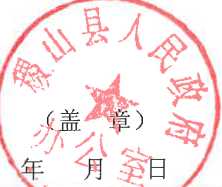 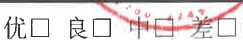 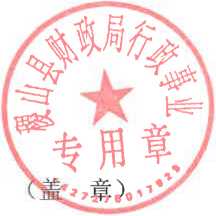 分管领导意见建议:财政绩效管理 部门审核意见说明：1、“优”等级分值：90—100分；“良”等级分值80-89分;中丁等级分值60-79 分；“差”等级分值59分以下。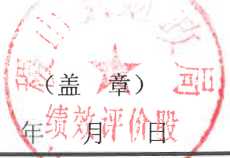 2、本表经主管部门审核评定后随《项目支出绩效目标申报表》一同报送财政部门。项目名称项目名称项目名称0A协同办公政务平台及信息保护项目建设经费0A协同办公政务平台及信息保护项目建设经费0A协同办公政务平台及信息保护项目建设经费0A协同办公政务平台及信息保护项目建设经费0A协同办公政务平台及信息保护项目建设经费主管部门及代码主管部门及代码主管部门及代码103001103001实施单位实施单位稷山县人民政府办 公室项目属性项目属性项目属性延续项目延续项目项目期项目期1年项目资金（万元）项目资金（万元）项目资金（万元）中期资金总额：年度资金总额：年度资金总额：100项目资金（万元）项目资金（万元）项目资金（万元）其中：财政拨款其中：财政拨款其中：财政拨款100项目资金（万元）项目资金（万元）项目资金（万元）其他资金其他资金其他资金项目概况项目概况项目概况OA协同办公政务平台及信息保护项目建设经费主要是用于实现非涉密文件网上登记、签批 、发文、归档的全过程管理，项目总计289. 62万元，上年己支100万元。OA协同办公政务平台及信息保护项目建设经费主要是用于实现非涉密文件网上登记、签批 、发文、归档的全过程管理，项目总计289. 62万元，上年己支100万元。OA协同办公政务平台及信息保护项目建设经费主要是用于实现非涉密文件网上登记、签批 、发文、归档的全过程管理，项目总计289. 62万元，上年己支100万元。OA协同办公政务平台及信息保护项目建设经费主要是用于实现非涉密文件网上登记、签批 、发文、归档的全过程管理，项目总计289. 62万元，上年己支100万元。OA协同办公政务平台及信息保护项目建设经费主要是用于实现非涉密文件网上登记、签批 、发文、归档的全过程管理，项目总计289. 62万元，上年己支100万元。立项依据立项依据立项依据运政发[2020]22号，关于印发2020年度《政府工作报告》目标任务责任分解的通知•运政发[2020]22号，关于印发2020年度《政府工作报告》目标任务责任分解的通知•运政发[2020]22号，关于印发2020年度《政府工作报告》目标任务责任分解的通知•运政发[2020]22号，关于印发2020年度《政府工作报告》目标任务责任分解的通知•运政发[2020]22号，关于印发2020年度《政府工作报告》目标任务责任分解的通知•项目设立 的必要性项目设立 的必要性项目设立 的必要性OA协同办公政务平台及信息保护项目建设经费主要是用于实现非涉密文件网上登记、签批 、发文、归档的全过程管理。OA协同办公政务平台及信息保护项目建设经费主要是用于实现非涉密文件网上登记、签批 、发文、归档的全过程管理。OA协同办公政务平台及信息保护项目建设经费主要是用于实现非涉密文件网上登记、签批 、发文、归档的全过程管理。OA协同办公政务平台及信息保护项目建设经费主要是用于实现非涉密文件网上登记、签批 、发文、归档的全过程管理。OA协同办公政务平台及信息保护项目建设经费主要是用于实现非涉密文件网上登记、签批 、发文、归档的全过程管理。保证项目实施的制 度、措施保证项目实施的制 度、措施保证项目实施的制 度、措施运政发[2020]22号，关于印发2020年度《政府工作报告》目标任务责任分解的通知。运政发[2020]22号，关于印发2020年度《政府工作报告》目标任务责任分解的通知。运政发[2020]22号，关于印发2020年度《政府工作报告》目标任务责任分解的通知。运政发[2020]22号，关于印发2020年度《政府工作报告》目标任务责任分解的通知。运政发[2020]22号，关于印发2020年度《政府工作报告》目标任务责任分解的通知。项目实施计划项目实施计划项目实施计划OA协同办公政务平台及信息保护项目建设经费主要是用于实现非涉密文件网上登记、签批 、发文、归档的全过程管理。OA协同办公政务平台及信息保护项目建设经费主要是用于实现非涉密文件网上登记、签批 、发文、归档的全过程管理。OA协同办公政务平台及信息保护项目建设经费主要是用于实现非涉密文件网上登记、签批 、发文、归档的全过程管理。OA协同办公政务平台及信息保护项目建设经费主要是用于实现非涉密文件网上登记、签批 、发文、归档的全过程管理。OA协同办公政务平台及信息保护项目建设经费主要是用于实现非涉密文件网上登记、签批 、发文、归档的全过程管理。总体目标年度目标：0A协同办公政务平台及信息保护项目完成。年度目标：0A协同办公政务平台及信息保护项目完成。年度目标：0A协同办公政务平台及信息保护项目完成。年度目标：0A协同办公政务平台及信息保护项目完成。年度目标：0A协同办公政务平台及信息保护项目完成。年度目标：0A协同办公政务平台及信息保护项目完成。年度目标：0A协同办公政务平台及信息保护项目完成。总体目标目标1： 0A协同办公政务平台及信息保护项目完成。目标1： 0A协同办公政务平台及信息保护项目完成。目标1： 0A协同办公政务平台及信息保护项目完成。目标1： 0A协同办公政务平台及信息保护项目完成。目标1： 0A协同办公政务平台及信息保护项目完成。目标1： 0A协同办公政务平台及信息保护项目完成。目标1： 0A协同办公政务平台及信息保护项目完成。绩效指标■级 指标二级指标三级指标指标值计量单位是否核心指 标备注绩效指标产出指标数量指标0A协同办公软件8套是绩效指标产出指标数量指标服务器及防火墙12台是绩效指标产出指标数量指标服务器机柜1个是绩效指标产出指标数量指标互联网专线1条是绩效指标产出指标质量指标0A协同办公政务平台及信 息保护项目验收合格率100%是绩效指标产出指标时效指标0A协同办公政务平台建成 日期2021年12 月底前是绩效指标产出指标成本指标0A协同办公政务平台经费W289. 62万元是绩效指标社会效益 指标0A协同办公政务平台及信 息保护项目建设经费主要 是用于实现非涉密文件网 上登记、签批、发文、归 档的全过程管理逐步完善 平台是绩效指标满意度服务对象 满意度指 标平台使用人员满意度N95%是单位名称单位名称稷山县人民政府办公室稷山县人民政府办公室绩效目标审核人员薛高斌薛高斌审核内容审核内容审核要点审核要点审核得分审核得分审核得分具体内容分值具体内容分值实施单位主管部财政对口一、完整性审核（20分）一、完整性审核（20分）一、完整性审核（20分）一、完整性审核（20分）一、完整性审核（20分）一、完整性审核（20分）一、完整性审核（20分）规范10分绩效目标填报格式是 否规范、符合规定要 求5分优"良口中口差口5完整性10分绩效目标填报内容是 否完整、准确、详实 、是否无缺项、错项5分优/良口中口差口510分得分小计得分小计得分小计10名确10分绩效目标是否明确， 内容是否具体，层次 是否分明，表述是否 准确5分优J良口中口差口5清晰性10分绩效目标是否清晰， 是否能够反映项目的 主要内容，是否对项 目预期产出和效果进5分优"良口中口差口510分得分小计得分小计得分小计10二、相关性审核（30分）二、相关性审核（30分）二、相关性审核（30分）二、相关性审核（30分）二、相关性审核（30分）目标15分总体目标是否符合国 家法规、经济和社会 发展规划要求7分优"良口中口差口8相关性15分总体目标与本部门 （单位）职能、发展 规划和工作计划是否8分优/良口中口差口815分得分小计16指标15分绩效指标是否全面、 充分、是否选取了最 能体现总体目标实现 程度的关键指标并明 确了具体指标值8分优J良口中口差口8科学性15分绩效指标是否细化、 量化、便于监控和评 价：难以量化的，定 性描述是否充分、具 体7分优口良/中口差口615分得分小计得分小计得分小计14具体内容分值丨	具体内容分值实施单位主管部财政对口绩效15分预算绩效是否显著， 是否能体现实际产出 和效果的明显改善8分优J良口中口差口7合理性15分预期绩效是否符合行 业正常水平或事业发 展规律；与其他同类 项目相比，预期绩效 是否完全合理7分优"良口中口差口715分得分小计得分小计得分小计14资金15分绩效目标与项目资金 量是否匹配，在既定 资金规模下，绩效目 标是否过高或过低； 或要完成既定绩效目 标，资金规模是否过 大或过小7分优"良口中口差口7匹配性15分绩效目标与相应的支 出内容、范围、方向 、效果等是否匹配8分优”良口中口差口715分得分小计得分小计得分小计14四、可行性审核（20分）四、可行性审核（20分）四、可行性审核（20分）四、可行性审核（20分）四、可行性审核（20分）实现10分绩效目标是否经过充 分调查研究、论证和 合理推算5分优J良口中口差口4可能性10分绩效目标实现的可能 性是否充分，是否考 虑了现实条件和可操 作性5分优"良口中口差口510分得分小计9条件10分项目实施方案是否合 理，项目实施单位的 组织实施能力和条件 是否充分5分优”良口中口差口5充分性10分内部控制是否规范， 预算和财务管理制度 是否健全并得到有效 执行5分优口良。中口差口410分得分小计得分小计得分小计9得分合计得分合计得分合计96